MondayM= W 1 Gentle Yoga, Beginners and Beyond; Bonnie Fayssoux, Certified Yoga Instructor; Monday and Wednesday, March 23 – May 5; 10:00 am to 11:00 am; Fit to Be Tied Yoga Studio; 578 Main St. Ste. 2 Cobleskill, NY; 518-234-9642 for inquiries.This class is a gentle approach to yoga. Beginners and experienced students alike will appreciate the simple, basic approach taken to opening the body gently with compassion, awareness and breath. Please wear loose comfortable clothing. All props are provided. Bring your own mat if you have one, we have mats for those who don't.  The first 4 sessions are free to new students. Additional class may be purchased once the 4 session, introductory period is completed.M – 2 Tour of the rotating collections at the Arkell Museum.  April 13; 1:30 pm;  3 Erie Blvd., Canajoharie  Admission fee $6 payable with registrationThe Artist Revealed: Artist Portraits and Self Portraits, on loan from Syracuse University and From House Pets to Endangered Species. Prints and Drawings of Beth Van Hoesen ; www.arkellmuseum.org M – 3 Basic Egg Pasta with Rosie Trapani   April  20;  1:30 pm Cobleskill  location TBA $5 supplies fee payable to the instructor.Rose Marie Trapani has been cooking since she was a child in Sicily. She was a caterer in Westchester County and is sometimes featured at 204 Main St. in Sharon Springs during the annual Garden Party and Fall Harvest Festival.In homemade pasta, eggs take the place of water and hands replace machines. Once you have learned to make basic pasta dough, you will be able to create delicious dishes of fethiccine, tagliatelli, tortellini, cannelloni, lasagna and many other shapes of fresh pasta. You will discover that the fresh egg pasta you are making at home is far better than anything you can buy at any store. Check our Rosie’s Facebook page “Our Sicilian Table” where she shares knowledge of food, stories, recipes, and photos.M-4 Porpelini Class with Rosie Trapani; May 4; 1:30 pm  Cobleskill location TBA $5 supplies fee payable to the instructor. This makes an easy meal to create with a few left overs and pasta. M-5 Christman Sanctuary Hike, Delanson; May 18; 1:30 pm Led by Don and Shirley Martin. Part of the Nature Conservatory. Follow a fairly level path along the Bozenkill River for about 1 mile to a thirty foot waterfall. Located just off the Schoharie Turnpike. Rain Date May 19.TuesdaysT – TH 1 Water Aerobics with Bonnie Fayssoux.  Bouck Hall Pool on campus.  11 am – noon.  Tuesdays and Thursdays.  March 24 – May 7. Exercise your body, increase your heart rate and join in the fun  without the high impact stress of other forms of work outs.  Open to both males and females. Bouck Hall Pool   $25 for 7 sessions; $40 for all sixteen sessions, payable to SCHOOL with  registration.  Swimming fee goes toward pool rental and cost of lifeguards.T – 2 Clay Time! March 24 – April 14; 1 – 2 pm; Studio for Art and Craft, 576 Main St. Cobleskill;            (4 sessions.)  See web site for samples www.thestudioforartandcraft.com Make and glaze wind chimes (your choice of style), a leaf or flower soap dish and a glass and clay pendant for a necklaceT-3  Painting April 21 – May 12; Studio for Art and Craft, 576 Main St. Cobleskill; Studio for Art and Craft, 576 Main St. Cobleskill; Materials Fee $24 (payable to the Studio during your first session.) For Beginner and intermediate painters. Two paintings will be completed in this four week session.T - 4  Getting to Know your Modern Car with Richard Ashworth; Tues. May 12, 19 & 26 plus Wed. May 27; Wheeler 130 and the adjacent parking lot.  The modern automobiles have changed dramatically in the last 25 years.  Richard Ashworth, ASE Master Automotive Technician and Retired Assistant Professor of Automobile Technology at Columbia-Greene Community College, presents informational seminars in which car-owners can become acquainted and comfortable with the features of the modern automobile.  Attendees should bring the owner’s and warranty manuals of their cars to class.  Such topics include:The owner’s manual – the owner’s help guide; Warranty coverage – what’s covered – what’s not; Maintenance schedules – regular and severe operating conditions; Modern car features – what features might it have; Dash warning lights – what do they mean – what should you do; .Tires – Tire Pressure Monitoring System – maintenance – tire markings, what you should know; Car care – Exterior and interior – wiper checks & things you can do; Selecting a car-care professional – vehicle manufacture, service centers, independent – how to complain if you are not happy with your service.T – 5  Glimmerglass Notes on Macbeth by Verdi  June 16th 11:15 am in Cooperstown; 7300 State Highway 80.  www.glimmerglass.org ; A review of opera’s background with musical samples performed by the Young Artists who are in residence at Glimmerglass. At  noon, a member of the Production Team will then address the group about decisions for the upcoming performance which will make this opera unique to Glimmerglass. Ambition and obsession reign in this first ever Glimmerglass production of Verdi’s powerful Shakespearean drama.    Picnic areas are available on the beautiful grounds if you wish to bring your own lunch.  Glimmerglass is celebrating its 40th anniversary this summer.  WednesdayW - 1 HAIL TO THE CHIEF part 2;  at 8:30 am with Anna Marie Collins Warner 221
0Do join us for 4 Wednesday mornings @ 8:30 beginning April 4th to study, discuss, and appreciate the varied men who have led our nation in peace and turbulent times. The focus of our spirited class will be an in-depth look at the Presidential giants who were famous and some who were men who achieved greatness in quiet ways.  Limit of 15 students.M W 1 Gentle Yoga, Beginners and Beyond; Bonnie Fayssoux  See Monday for description.W-2 Basic Computers with Jan and Jerry Peters   April 1, 8, 15, 29 – May 6; 10:30 – noon; CANR 0001   - Center for Agriculture and Natural Resources (new high-rise building). We will survey the group for their questions and concerns regarding computer use and then endeavor to help each other reach a greater comfort level with their own home computers.  Please indicate the type of computer platform you are currently using, when you register for this class. (Windows based or Mac –IOS)W-3 America’s Founding Documents The Declaration of Independence, The Constitution and the Bill of Rights; with Larry Joyce March 25 – May 6; 1 – 2 pm  Warner 221 The course will examine the historical background that led to the writing of these documents, their development and evolution throughout American history. W-4 Old Masters and Hermits of China: a discussion of the works of Lao Tzu, Chuang Tzu, Stonehouse and others with Jim Nuhlicek – Humanities Professor @ SUNY Cobleskill – retired.  April 1, 8, 15, 22 perhaps 29; 2:30 – 4 pm. Wheeler 221.We will read, examine and discuss the ideas, poetry and stories of these sages who continue to show us ‘the way” to live.W – 5  Annual Meeting and Luncheon May 20; 11 am – 2 pm. Upper Champlin Hall (second floor) You are invited to bring samples of any course work to display at the luncheon.  Menu, cost and additional program information will be available in late April.W - 6  Getting to Know the Tesla  with Richard Ashworth and Alan Smith; Wed. May 27; Wheeler 130  and in the adjacent parking lot. Alan will bring his Tesla and together they will discuss this battery operated car..ThursdaysT & TH -1 Water Aerobics (see Tuesday)TH 2 Learn to Crochet with Marge Dafeldecker; March 26 – April 16 + April 30 and May 7; 1 – 2:30. Lower Level of St. Vincent’s, 138 Washington St. Cobleskill. Please bring a size F or G crochet hook and a couple of skeins of yarn to class.  TH -3 NYS Museum, Albany.  Topic Tour of the Adirondack Room, April 23; 1:30 pm TH – 4 Geocaching; using hand held GPS to find hidden “treasure” locations. April 30; 1:30 pm; Location TBA  $5 fee payable that day. Learn about the world wide, hide and seek outdoor exploration. Here’s a 75 second explanation: https://www.geocaching.com  Designed for the curious, local, outdoor explorer.TH – 5 Iroquois Museum:  From Buckskins to Bikinis.  May 14;  1:30 pm   324 Caverns Rd. Howe Cave, NY. Admission Fee $ ___   www.iroquoismuseum.org TH - 6 Tour Olana, Home of Artist Frederic Church   May 21; Arrive by 10:30 am; Hudson, NY  Admission fee $ ___  www.olana.org TH – 7 Glimmerglass Notes on Cato in Utica by Vivaldi June 25th 11:15 am in Cooperstown; 7300 State Highway 80.  www.glimmerglass.org ; A review of opera’s background with musical samples performed by the Young Artists who are in residence at Glimmerglass. At noon, a member of the Production Team will then address the group about decisions for the upcoming performance which will make this opera unique to Glimmerglass. Cato, known for his moral integrity is one of the last Romans to oppose Caesar. Driven to the Utica province in Africa, he remains defiant even as his daughter is drawn to his enemy.  Picnic areas are available on the beautiful grounds if you wish to bring your own lunch.  Glimmerglass is celebrating its 40th anniversary this summer.  Mahjong practice continues at the Community Library on the 1st and 3rd Thursdays; 1 – 4 pmFridaysF-1   Creating a Volunteer Directory with Susan Strasser; March 27, April 10 and 24; 9 – 10:30 am; Warner 221Volunteering is an excellent way for people to get and stay connected to their community.  Several entities who encounter potential volunteers (including Mental Health subcommittee of Community Services Board, Suicide Prevention Task Force, Office of Aging, and private psychologists) have expressed an interest in having a directory of local volunteer opportunities.  If at least 10 people sign up, we will decide together what information a prospective volunteer might need, and then fan out across the county to find sites which can use volunteers and collect their data.  I will collate the information into a database which will at least be accessible online, and possibly printed for public use. F-2 Creating Wee Folk and Fairies with Marge Griffith; April 17; 9 – 10 am; Warner 211  We will make wee folks or fairies from basic armatures of wrapped chenille stems, wooden bead heads, and clothing sewn from wool felt. For fairies we will use faux flowers and rearrange them. You will love the acorn caps Supplies will be provided by Marge. 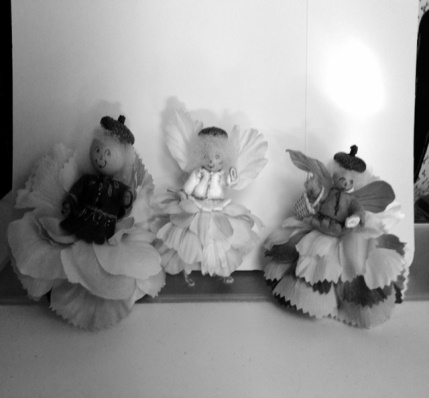 F-3 Origami with Becky Herbert; April 17 & 24; 10:30 am – noon; Warner 211.  Materials fee $4 payable to the presenter. Learn to make classic origami shapes such as cranes and hearts. No experience necessary, we will take our time to master each step.  Then we will learn to apply these shapes to blank cards to create original notecards. We will also see how the shapes can become ornaments. Materials fee covers 3 blank cards and envelopes plus origami paper.F-4 So Many Books with Barb Fellows; March 27, April 10, 24 and May 8 and 22; 11 am – noon; Community Library, 119 Union St., Cobleskill  Travel through time, local and genre with a selection of books set in places around the world.  A book list will be provided upon registration along with a list of additional suggestions for your leisurely travel from your favorite armchair! We’ll get started in Nova Scotia with The Forest Lover by Susan Veeland.F-5 Journeys - coordinated by Jan Peters. March 27, April 1, 10 & 24, May 1; 2 pm Wheeler 204  Learn about the journeys of Effie Bennett-Powe, Ruby Bridges, the Little Rock 9 and the Sage College coordinated trip for Albany High School students last summer (2014) to the Freedom Summer celebration  in Mississippi. Reggie Harris also accompanied this group. Another local person may join us to tell of his journey as well. F - 6 Friend or Foe? Conservation of Native Pollinators with Carmen Greenwood; April 17, 2pm  CANR 108 (Center for Agriculture and Natural Resources)Professor Greenwood, an entomologist at SUNY, will discuss local insects and their role in our environment.  Some outdoor exploration on campus will be included. F-7 Paranormal with Noel Short; April 24, May 1 & 8; 2:30 – 4 pm.  Wheeler 205Paranormal investigator Noel Short of NYPAPS* will show you the do's & don't of paranormal investigating, learn the history, theories & equipment behind it all.  No experience needed, but please come with an open mind!  (*New York & Pennsylvania Paranormal Society)F – 8 Glimmerglass Notes on Magic Flute by Mozart  June 12th 11:15 am in Cooperstown; 7300 State Highway 80.  www.glimmerglass.org ; A review of opera’s background with musical samples performed by the Young Artists who are in residence at Glimmerglass. At noon, a member of the Production Team will then address the group about decisions for the upcoming performance which will make this opera unique to Glimmerglass. This new production of the Magic Flute travels deep into the heart of the forest, where seekers come to learn important lessons about both the world that surrounds them and the world within.  Note: if you are looking to sample a Glimmerglass Opera Production, members of the Young Artist Program (YAP) will perform this opera on Friday afternoon, August 14 @ a reduced ticket price on $25 for Adults and $10 for youth 10 and under.SaturdayS - 1 LANDSCAPE PAINTING   WATERCOLOR WORKSHOP – Instructor, Sherry Holmes, Assistant Instructor, Beth Cash; Sat. May from 9 m to 4 pm.  Curtis Mott:  Ag Engineering Room 108.  Look for Signs. Learn to paint the surrounding landscape in watercolor. Rescheduled from last semester.Elements of the landscape to be explored:  Sky, Land, Water, Trees, BuildingsSteps used to integrate landscape stages: Sketch; Shapes; Values; ColorEmphasis will be placed on: Composition; Perspective; Mixing ColorsYou will paint mini landscapes leading to finished paintings.Materials list available upon registration. Lunch available or you can bring your own.Class limit:  10 students   Questions?  Contact Sherry at Phone #518-234-7548 or E-mail: holmes.sherry@yahoo.com.S – 2 Glimmerglass Notes on Candide June 20 11:15 am in Cooperstown; 7300 State Highway 80.  www.glimmerglass.org ; A review of opera’s background with musical samples performed by the Young Artists who are in residence at Glimmerglass. At noon, a member of the Production Team will then address the group about decisions for the upcoming performance which will make this opera unique to Glimmerglass. Candide is based on a novella by Voltaire which poses the question “Does everything happen for the best?” by Leonard Bernstein.  This is Glimmerglass’ 40th Anniversary season.